Bunny Warren resourcesStickle bricksMagnetic building blocks setFeely potsOrchard gamesBooksWooden maths toys / calculation sticksMega bloksTootbrushing resourcesWeebles cars and housesChinese play tea setSelection of games including Peppa pig, wooden and floor puzzles and magnetic gamesYellow sound tubesHammer spiel hammer and nail setLittle Tykes pianoMusical instrumentsCraft resources including PVA glue, glitter, feathers. Pipe cleaners, ready mixed paint, stars and pom poms, paintbrushes, paint pots, glue spreaders, scissors, air drying clay, paper cups, pencils, felt tips, crayons, coloured paper, black, white and gold card.  Stationery including laminating pouches, address labels, A4 lined notepads, A4 cardboard file index blue tack and display board edgingKnitting needlesGardening setThreading beadsSpinning topsToy town floor playsetPegsVoice sounds gameTantrix Water play toysWooden train track and bridges, trainsStory sacks - gingerbread man, three billy goats gruff, Elmers day, Ducks day out, The crunching, munching caterpillar, five little ducksFrog and butterfly cycle resources/ hungry caterpillar kitSelection of dinosaursEco blocks and storage bagWooden counting game with beadsBean bags, ribbon wands/hoops, rubber hoops, ballsSing along booksElectronic fan (and stand) Electronic 9 in 1 cleaner/steamerThere is also some larger equipment available including4 seater pushchair storage units with trayssome kitchen furniture tables chairsRole play café/home corner window panel / blackboard 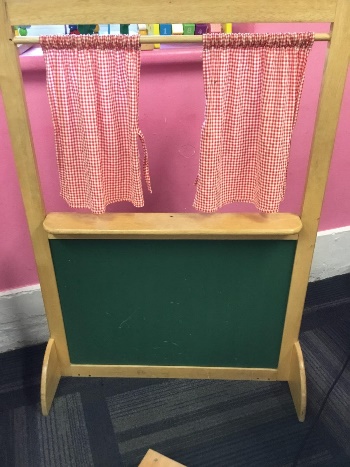 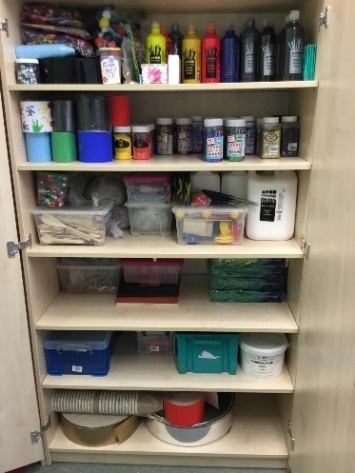 